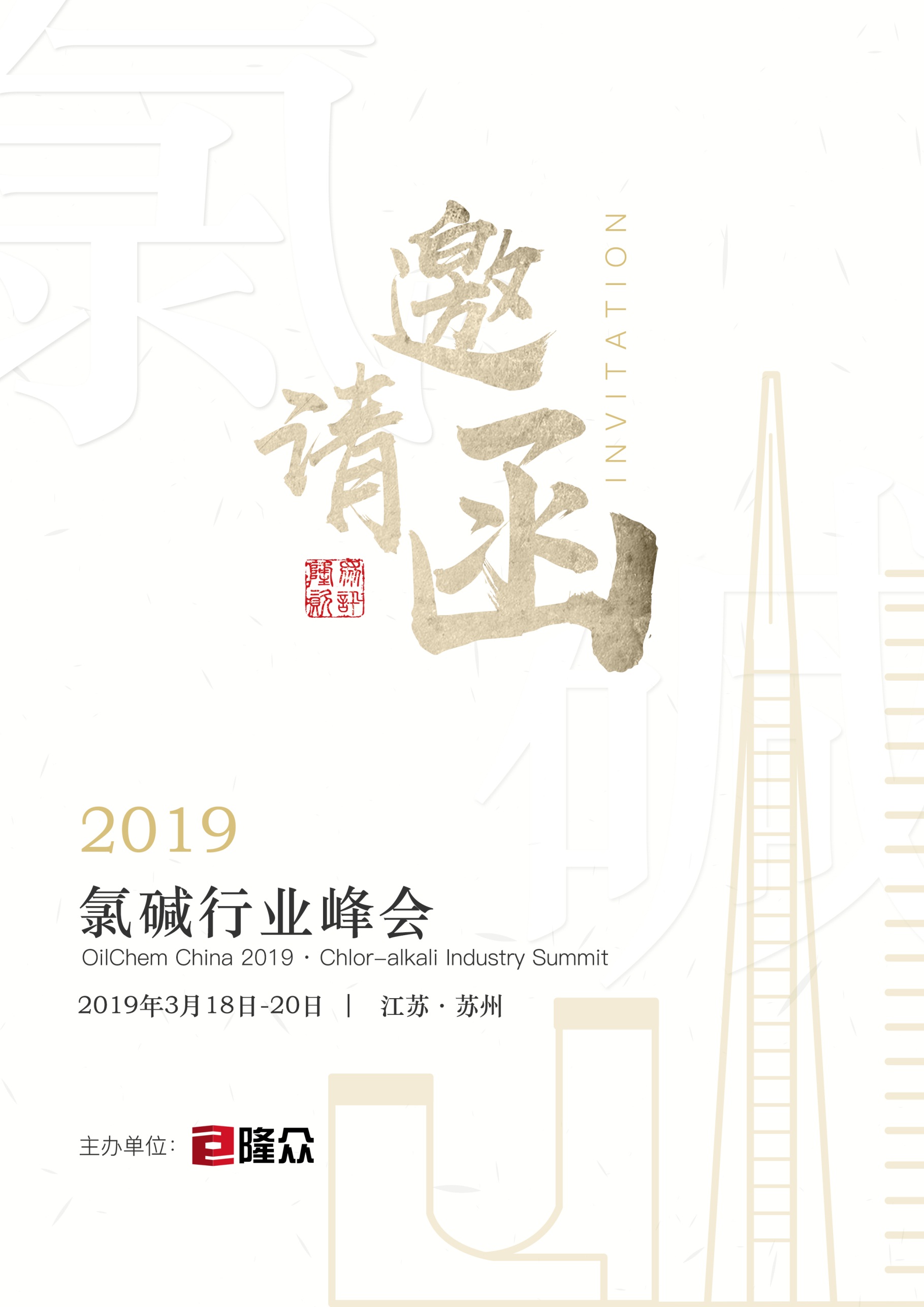 会议背景2018年氯碱产业仍维持相对高速发展，企业利润丰厚不仅带动企业生产积极性，也催生众多新生贸易商力量，这期间烧碱吸引力尤为明显，在众多新生力量加入情况下，市场利润如何实现最大化，行业发展如何趋于正常、健康化发展成为行业关注焦点之一。2019年行业将是一个大浪淘金的年份，厂家、中间商、终端都面临生存策略的调整。2018年PVC供应规模快速扩张，但环保后期的下游制品行业需求也在快速恢复，大型下游企业生产开工率及需求量同步提升，中国PVC市场消费总量超过1868万吨规模。2019中国PVC行业供应规模继续保持增长趋势，产能集中度将继续提高，据据隆众数据显示，内蒙及新疆地区将成为国内乃至全球最大的PVC生产基地。展望2019年，新增产能持续投放、新的贸易竞争环境、以及国内下游需求环境能否持续利好，终将在上半年显现，为此，我们力邀行业内大咖，就国内外市场，及上下游产业等方面展开探讨。隆众资讯诚邀氯碱、PVC上下游及各行业精英人士齐聚苏州，阳春三月共商热点话题，共谋行业发展之路。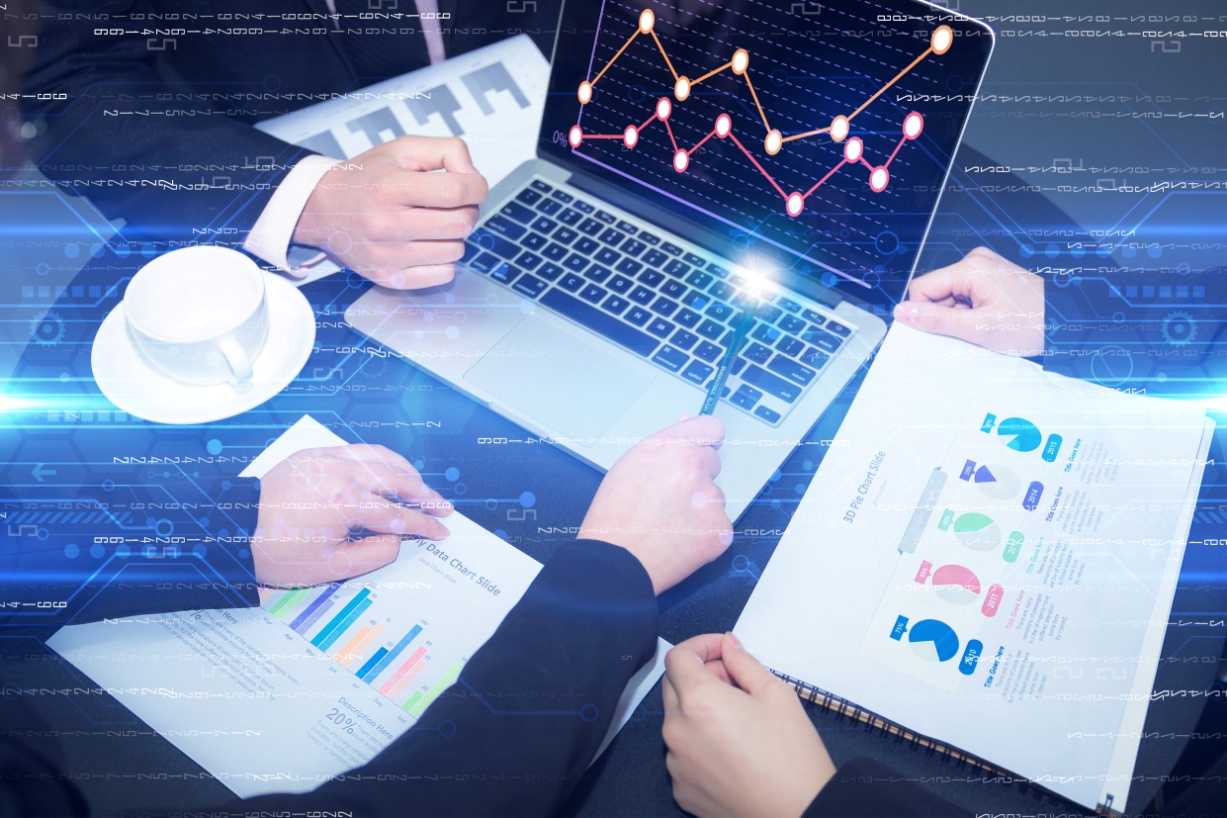 会议亮点会议将邀请国内知名氯碱企业深入分析氯碱市场近年来的“腾飞之路”华东地区经历了近年来的低迷期，一贯以整体性较强著称的华东市场何以“沦落至此”。随着供给侧改革的不断深入，下游PVC变革之路如何演变。竞争日益激烈情况下，出口市场关注度越来越高，亚太地区市场又将面临何种境况。氧化铝作为烧碱最大下游2019年还将有什么“亮眼”表现。房地产作为密集型产业对于PVC影响究竟几何？会议将邀请期现专家，就如何灵活运用期货相关品种防范市场风险及扩大盈利。会议将邀请华东地区氯碱行业资深专家为大家解读华东地区市场未来发展。会议涉及范围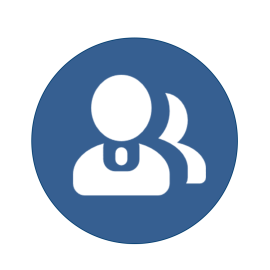 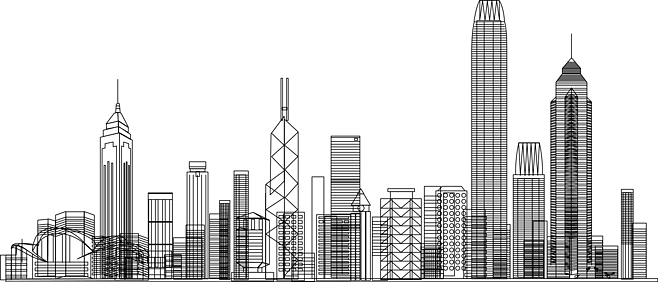 我司共      人参会；酒店预定 ：□ 需要代为预定 □不需要注：以上各项信息请准确、完整填写，以便制作代表证、通讯录等相关会务资料。赞助方案会 议 日 程 安 排会 议 日 程 安 排会 议 日 程 安 排会 议 日 程 安 排日期时间时间会 议 内 容3月18日9:00-17：309:00-17：30会议签到3月18日18:00-20:0018:00-20:00狂欢之夜：欢迎晚宴 嗨起来！（晚宴招商中）3月19日9：00-9：309：00-9：30会议开幕词3月19日上午上午上午3月19日9：40-10：20★市场波动加剧情况下行业如何自我调整1、竞争日益激烈 厂家操作模式如何调整2、暴利带来的市场亚健康如何“诊疗”3、如何有效抑制市场“微利”的到来4、产业链生产模式能否解决实际问题                                        氯碱生产企业★市场波动加剧情况下行业如何自我调整1、竞争日益激烈 厂家操作模式如何调整2、暴利带来的市场亚健康如何“诊疗”3、如何有效抑制市场“微利”的到来4、产业链生产模式能否解决实际问题                                        氯碱生产企业3月19日10:20-11:00★江浙罕见“寒冬期”的启示1、华东地区价格新低带来的思考2、超低价下市场体系如何维持3、“突袭”之下 市场系统性所起的作用4、华东市场 未来何在                                    华东地区企业代表★江浙罕见“寒冬期”的启示1、华东地区价格新低带来的思考2、超低价下市场体系如何维持3、“突袭”之下 市场系统性所起的作用4、华东市场 未来何在                                    华东地区企业代表3月19日11：00-11：40★中国PVC产业发展新布局与新挑战1、中国PVC产业发展现状2、中国PVC产业发展特点3、去产能、环保、审批收紧等政策对PVC产业的影响分析4、内需增长、国际环境与出口等对产业的挑战PVC生产企业★中国PVC产业发展新布局与新挑战1、中国PVC产业发展现状2、中国PVC产业发展特点3、去产能、环保、审批收紧等政策对PVC产业的影响分析4、内需增长、国际环境与出口等对产业的挑战PVC生产企业3月19日12：00-14：00午 餐午 餐3月19日下午下午下午3月19日14:00-14:40★亚太地区氯碱市场分析1、亚太地区氯碱市场发展分析2、中国氯碱行业的日益强大对周边国家市场造成的影响3、如何平衡亚太氯碱市场发展4、2019年亚太氯碱市场预测分析                                       日本企业代表★亚太地区氯碱市场分析1、亚太地区氯碱市场发展分析2、中国氯碱行业的日益强大对周边国家市场造成的影响3、如何平衡亚太氯碱市场发展4、2019年亚太氯碱市场预测分析                                       日本企业代表3月19日14:40-15:20★中国氧化铝产业运行报告1、2018年国内氧化铝主要数据分析2、氧化铝产业发展内外环境分析3、2019年氧化铝市场预测分析                               氧化铝企业或资深研究人员★中国氧化铝产业运行报告1、2018年国内氧化铝主要数据分析2、氧化铝产业发展内外环境分析3、2019年氧化铝市场预测分析                               氧化铝企业或资深研究人员3月19日15:20-16:10★PVC下游制品产业分析及需求变化1、PVC下游制品领域分析（消费领域明细及比例）2、近年来制品产业发生的变化（竞争环境、产品质量、市场需求等）3、制品企业对PVC需求的变化（对PVC使用比例变化、产业升级对PVC需求的影响、政策等对PVC需求的影响）                                             PVC下游企业★PVC下游制品产业分析及需求变化1、PVC下游制品领域分析（消费领域明细及比例）2、近年来制品产业发生的变化（竞争环境、产品质量、市场需求等）3、制品企业对PVC需求的变化（对PVC使用比例变化、产业升级对PVC需求的影响、政策等对PVC需求的影响）                                             PVC下游企业3月19日16:10-16:50★PVC期现结合分析1、期货对现货市场带来的变革及影响2、国外如何利用期货来进行市场操作（上下游、贸易、投资等领域）3、国内期货产品介绍（套期保值、期权、点价等等）4、实例演示（以实盘操作为例）                                                      期货研究机构     ★PVC期现结合分析1、期货对现货市场带来的变革及影响2、国外如何利用期货来进行市场操作（上下游、贸易、投资等领域）3、国内期货产品介绍（套期保值、期权、点价等等）4、实例演示（以实盘操作为例）                                                      期货研究机构     3月19日16:50-17:30★隆众资讯氯碱产业数据发布1、隆众氯碱、PVC优势数据发布                                    隆众资讯★隆众资讯氯碱产业数据发布1、隆众氯碱、PVC优势数据发布                                    隆众资讯3月19日18:00-20:00答谢晚宴答谢晚宴3月20日8：00-17：00商务活动商务活动嘉宾参会回执单嘉宾参会回执单嘉宾参会回执单嘉宾参会回执单嘉宾参会回执单嘉宾参会回执单嘉宾参会回执单嘉宾参会回执单嘉宾参会回执单嘉宾参会回执单公司名称公司名称公司名称（请盖公章）（请盖公章）（请盖公章）（请盖公章）（请盖公章）（请盖公章）（请盖公章）企业类型□生产企业  □贸易商  □下游企业  □第三方服务□咨询/政府等机构    □其他________□生产企业  □贸易商  □下游企业  □第三方服务□咨询/政府等机构    □其他________□生产企业  □贸易商  □下游企业  □第三方服务□咨询/政府等机构    □其他________□生产企业  □贸易商  □下游企业  □第三方服务□咨询/政府等机构    □其他________□生产企业  □贸易商  □下游企业  □第三方服务□咨询/政府等机构    □其他________□生产企业  □贸易商  □下游企业  □第三方服务□咨询/政府等机构    □其他________□生产企业  □贸易商  □下游企业  □第三方服务□咨询/政府等机构    □其他________□生产企业  □贸易商  □下游企业  □第三方服务□咨询/政府等机构    □其他________□生产企业  □贸易商  □下游企业  □第三方服务□咨询/政府等机构    □其他________参会代表先生/女士部门/职务部门/职务部门/职务手机电话电话传真参会企业信息表参会企业信息表参会企业信息表参会企业信息表参会企业信息表参会企业信息表参会企业信息表参会企业信息表参会企业信息表参会企业信息表企业供应产品企业供应产品企业供应产品企业供应产品供应量/月供应量/月供应量/月企业采购产品企业采购产品采购量/月您是否需要参与商务活动：您是否需要参与商务活动：您是否需要参与商务活动：您是否需要参与商务活动：您是否需要参与商务活动：您是否需要参与商务活动：您是否需要参与商务活动：您是否需要参与商务活动：您是否需要参与商务活动：您是否需要参与商务活动：会议费标准参会客户新开发客户价格标准RMB 3500元/人2月14日前及会员价RMB 3300元/人美金美金：1000/人2月14日前打款一律执行早鸟价，（以上含商务活动）2月14日前打款一律执行早鸟价，（以上含商务活动）赞助方式赞助回报及形式收费标准（元/家）备注全程协办1、活动总冠名权；2、会议开幕词、会场宣传片播放；3、会议所有合作媒体广告中将以协办企业出现名称及LOGO；4、会议背景板及会议所有宣传推广资料以协办单位出现；5、协办企业负责人前排就坐及制作台卡；6、赞助企业负责人晚答谢晚宴时“主围”就坐；7、赠送免费参会名额：四名；8、赠送宣传资料入袋；9、赠送会刊内页广告一；10、赠送易拉宝广告位一处。100000限两家胸卡广告参会证背面广告（以参会证实际大小为准，企业形象广告画面）。5000限一家椅背赞助会场椅背面广告6000限一家饮用水赞助会场桌面饮用水包装上的广告5000限一家企业发言会议过程中企业自我推荐（主论坛会议过程中，限10分钟内）。20000限两家易拉宝会议签到处和主会场易拉宝广告位。2000限20个（每个企业限1个）签到台宣传签到台产品展示（资料、样品摆放），赠送X展架一个5000限1家展台宣传会场门口独立展台2、独立背景板展示（以会场门口实际大小为准，企业形象广告画面）3、赠送免费参会名额：三名20000限三家晚宴赞助1、晚宴现场PPT宣传片播放、晚宴进行时主持开场祝酒词；2、晚宴可定制企业专属背景，晚宴现场入口放置易拉宝；3、主会场课桌摆放企业宣传资料；4、赠送免费参会名额：二名。50000限一家资料发放企业宣传资料随会议资料袋发放。每家企业限一份，单份重量不超过100g。5000限五家会刊宣传会刊中彩色插页广告，A4幅面彩色铜版纸印刷。封面/底   10000元   内页   2000元不等内页不分先后（以印刷成品为准）企业宣传片会场播放企业宣传片会场播放（5-10分钟）不少于3次10000限三家